Beoordelaars: ExpertisegroepEerste publicatiedatum: 23 juli 2010Doel: continuïteit en kwaliteit van de zorgverlening te waarborgen in normale, spoed- en noodsituatiesOpgesteld door: ExpertisegroepBestemd voor: kraamverzorgenden, verloskundigen en kinderartsenBevoegd om handelingen uit te voeren: n.v.t.Inhoud:Aandachtspunten: verloskundigen handelen niet anders dan in de thuissituatie.Werkwijze – voorbereiding: n.v.t.Werkwijze – uitvoering:Algemene afspraken:De baby wordt in het geboortecentrum beoordeeld door de verloskundige.De verloskundige neemt (telefonisch) contact op met de dienstdoende kinderarts 		(**6901) en vult het consultformulier in.De kraamverzorgende zorgt ervoor dat een PID (patiëntidentificatienummer) wordt aangemaakt. Dit kan tijdens kantooruren bij de centrale balie in de hal van het Sophia. Wanneer mogelijk kan de vader/partner naar de centrale balie gaan om dit te doen. Buiten kantooruren kan de Spoedeisende hulp (SEH) een PID nummer aanmaken (telefoonnummer 40145). Bij onverwachte of spoedconsulten moet dit achteraf nog gedaan worden.De consulten van de kinderarts vinden in principe plaats in het geboortecentrum. In geval van drukte kan gevraagd worden naar de afdeling SEH te gaan.Afspraken bilirubinebepalingZie GCS 412.2 protocol geelzien (hyperbilirubinemie)NoodsituatiesZie GCS 304 protocol noodsituatie (inclusief reanimatie) pasgeborene.Opname kindEen kind dat gereanimeerd is geweest, wordt altijd opgenomen op de kinderafdeling.Ook in andere acute situaties wordt, indien nodig, een opname via/door kinderarts geregeld. Hetzelfde geldt als het kind bewaakt dient te worden of een infuus nodig heeft (bijv. verdenking infectie, hypoglycemie)Bij “niet-acute” problemen (bijv. geelzien, matig drinken) wordt, indien in het Sophia geen ruimte is, een opnameruimte door de verloskundige gezocht.Werkwijze – nazorg: n.v.t.Bijlagen: n.v.t.Bronvermelding/literatuur: n.v.t.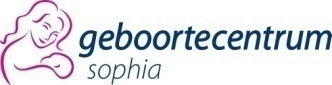 GCS 404.2 Protocol consult kinderartsGCS 404.2 Protocol consult kinderartsGCS 404.2 Protocol consult kinderartsProceseigenaar: teammanagerversiedatum  15-12-2014Versie 005